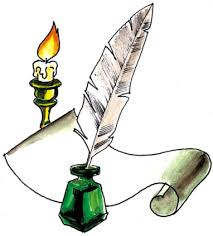 Психологическая поддержка в период подготовки и сдачи ОГЭ -9 кл(информация для родителей)Психологическая поддержка – это один из важнейших факторов, определяющих успешность Вашего ребенка в сдаче любого экзамена. Как же поддержать ребёнка в период подготовки к экзаменам? 
Существуют ложные способы поддержки ребенка родителями, такие как гиперопека, создание зависимости подростка от взрослого, навязывание нереальных стандартов, стимулирование соперничества со сверстниками. Подлинная поддержка должна основываться на подчеркивании способностей, возможностей положительных сторон ребенка. 
            Поддерживать ребенка – значит верить в него. Поддержка основана на вере в прирожденную способность личности преодолевать жизненные трудности при поддержке тех, кого она считает значимыми для себя. Взрослые имеют немало возможностей, чтобы продемонстрировать ребенку свое удовлетворение от его достижений или усилий. Другой путь – научить подростка справляться с различными задачами, создав у него установку: «Ты сможешь это сделать».Чтобы показать веру в ребенка, родитель должен иметь мужество и желание сделать следующее: Забыть о прошлых неудачах ребенка.Помочь ребенку обрести уверенность в том, что он справится с данной задачей.Помнить о прошлых удачах и возвращаться к ним, а не к ошибкам. Существуют слова, которые поддерживают детей, например: «Зная тебя, я уверен, что ты все сделаешь хорошо», «Ты знаешь это очень хорошо». Поддерживать можно посредством прикосновений, совместных действий, физического соучастия, выражение лица.Итак, чтобы поддержать ребенка, необходимо: Опираться на сильные стороны ребенка, Избегать подчеркивания промахов ребенка.Проявлять веру в ребенка, сочувствие к нему, уверенность в его силах. Создать дома обстановку дружелюбия и уважения, уметь и хотеть демонстрировать любовь и уважение к ребенку.Будьте одновременно тверды и добры, но не выступайте в роли судьи.Поддерживайте своего ребенка, демонстрируйте, что понимаете его переживания. Слово «экзамен» в буквальном переводе с латыни - «испытание». И дети в большинстве своем так и относятся к нему - как к очень серьезному жизненному испытанию: с повышенным чувством ответственности (вне зависимости от возраста и оценок в классном журнале). Но даже если ваш ребенок всегда был самостоятельным в вопросах учебы (а если несамостоятельным - тем более!), контролировать его подготовку к экзаменам все равно придется. 
         Всегда будьте готовы предложить свою помощь. Даже если вы, например, далеки от проблем химии или физики, все же откройте учебник, просмотрите глазами материал и выслушайте ответ вашего ребенка по выученным предметам. С одной стороны, это будет своеобразной репетицией перед экзаменом, а с другой, что не менее важно, - ребенок почувствует, что его экзамены так же важны для вас, как и для него. Вступая в эпоху экзаменов, ребенок должен знать, что родители останутся его друзьями, каков бы ни был результат (на «отлично» он сдаст или провалится). Не предъявляйте завышенные требования к вашему ребенку. Ведь он не первый год учится в школе и вам, наверняка, известны его учебные возможности. Но и на самостоятельность ребенка не уповайте.          Если нет контроля, значит, нет должной подготовки –                                - это закон жизни.Если ребенку необходима дополнительная помощь в подготовке к экзамену, продумайте вместе с ним резервы этой помощи. Это могут быть интернет-ресурсы, консультация педагога и, в конце концов, репетиторство или дистанционные курсы. Помните, у ребенка всегда будет повышена экзаменационная тревожность, если он не уверен в своих знаниях.
               Если же его оценка действительно окажется плохой, не делайте из этого трагедии. Никакой экзамен  не может и не должен «дисквалифицировать» ребенка в ваших глазах. В такой момент ему более всего нужны ваши любовь и понимание. Если вы сейчас отшатнетесь от него, можете потерять доверие ребенка бесповоротно. Не попрекайте ребенка деньгами, заплаченными репетитору. Это может вызвать чувство вины, а значит, и еще один стресс. Сначала оцените себя, как родителя, сколько вы приложили усилий (психологических, а не материальных) в оказании помощи своему ребенку в период подготовки в экзаменам. Как часто вы бывали в школе и интересовались успехами вашего ребенка по сдаваемым предметам. И только потом обсудите с сыном или дочерью, что нужно сделать, чтобы очередной экзамен был сдан успешнее предыдущего.  В преддверии экзаменов в доме в эту пору должно быть тише и спокойнее, чем обычно. Атмосфера в семье вообще много стоит, а перед экзаменами и подавно. Избегайте конфликтов и снимайте напряжение. Научите детей верить, что им обязательно повезет. И не только на экзамене!Наблюдайте за самочувствием ребенка, никто, кроме Вас, не сможет вовремя заметить и предотвратить ухудшение состояние ребенка, связанное с переутомлением. Контролируйте режим подготовки ребенка, не допускайте перегрузок, объясните ему, что он обязательно должен чередовать занятия с отдыхом. Интересуйтесь, посещал ли ребенок предэкзаменационные  консультации педагогов-предметников, советуйте ему какие вопросы нужно задать на этих занятиях.Обеспечьте дома удобное место для занятий, проследите, чтобы никто из домашних не мешал. Обратите внимание на питание ребенка: во время интенсивного умственного напряжения ему необходима питательная и разнообразная пища и сбалансированный комплекс витаминов. Такие продукты, как рыба, творог, орехи, курага и т.д. стимулируют работу головного мозга.Помогите детям распределить темы подготовки по дням. Контролируйте его в изучении этих тем, требуйте, чтобы вам он рассказал, то, что запомнил из выученного. Ознакомьте ребенка с методикой подготовки к экзаменам. Не имеет смысла зазубривать весь фактический материал, достаточно просмотреть ключевые моменты и уловить смысл и логику материала. Очень полезно делать краткие схематические выписки и таблицы, упорядочивая изучаемый материал по плану. Если он не умеет, покажите ему, как это делается на практике. Основные формулы и определения можно выписать на листочках и повесить над письменным столом, над кроватью и т.д.Заранее во время тренировки по тестовым заданиям приучайте ребенка ориентироваться во времени и уметь его распределять. Тогда у ребенка будет навык умения концентрироваться на протяжении всего тестирования, что придаст ему спокойствие и снимет излишнюю тревожность. Если ребенок не носит часов, обязательно дайте ему часы на экзамен.Накануне экзамена обеспечьте ребенку полноценный отдых, он должен отдохнуть и как следует выспаться.Не следует усиливать переживания ребенка своим собственным тревожным состоянием. Ребенку всегда передается волнение родителей, и если взрослые в ответственный момент, как правило, справляются со своими эмоциями, то ребенок в силу возрастных особенностей может «взорваться»..Старайтесь не показывать ребенку свою тревогу по поводу экзаменационных баллов и отметок. Внушайте ему мысль, что количество баллов не является совершенным критерием его возможностей. Как правило, ребенок сдает не один, а несколько экзаменов: порадуйтесь с ним успешному результату, не критикуйте ребенка после экзамена, поддержите, если экзамен сдан не так, как хотелось бы, - это не трагедия.Экзамен – это один из способов проверки знаний. Успешно справиться с ним ребенку поможет учитель. Моделируя ситуацию, максимально приближенную к экзаменационной, учитель способствует формированию навыка реагирования на стрессовую ситуацию, тем самым, снижая тревогу по поводу неизвестной ситуации на экзамене.Рекомендации психолога родителям учащихся.Выпускной экзаменПсихологическая поддержка при подготовке к экзаменам.Уважаемые родители выпускников школы!Экзамены – это испытание личности в любом возрасте, особенно – в подростковом. Экзамены – настоящий стресс, преодолевая которые человек развивается, взрослеет. Очевидно, что в подготовке учеников к экзамену огромную роль играют родители. Именно родители во многом ориентируют их на выбор предмета, который дети сдают, внушают уверенность в своих силах или, наоборот, повышают тревогу, помогают, волнуются и переживают из-за недостаточно высоких оценок.Известно, что недостаток информации повышает тревогу, которую родители, сами того не желая, могут передавать детям. Расширение знаний родителей о сущности и процедуре экзамена, знакомство с конкретными заданиями позволяет снизить их тревогу, что, в свою очередь, помогает родителям поддерживать ребенка в этот непростой период. 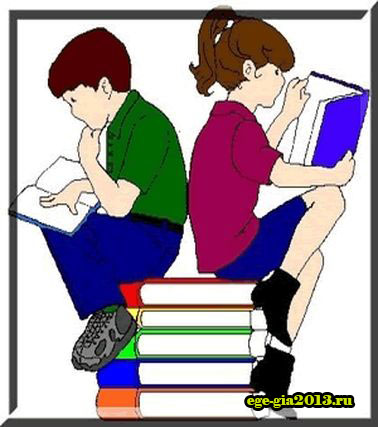 Как помочь детям подготовиться к экзамену.Не тревожьтесь о количестве баллов, которые ребенок получит на экзамене, и не критикуйте ребенка после экзамена. Окажите поддержку в любой случае. Внушайте ребенку мысль, что количество баллов не является совершенным измерением его возможностей.Не повышайте тревожность ребенка накануне экзамена – это может отрицательно сказаться на результате. Ребенку всегда передается волнение родителей, и если взрослые в ответственный момент могут справиться со своими эмоциями, то ребенок в силу возрастных особенностей может эмоционально «сорваться».В процессе подготовки к экзаменам подбадривайте ребенка, хвалите его за то, что он делает хорошо.Повышайте его уверенность в себе, так как чем больше ребенок боится неудачи, тем более вероятности допущения ошибок.Контролируйте режим подготовки ребенка, не допускайте перегрузок, объясните ему, что он обязательно должен чередовать занятия с отдыхом.Наблюдайте за самочувствием ребенка, никто, кроме Вас, не сможет вовремя заметить и предотвратить состояние ребенка, связанное с переутомлением.Обеспечьте дома место для занятий, проследите, чтобы никто из домашних не мешал.Обратите внимание на питание ребенка: во время интенсивного умственного напряжения ему необходима питательная и разнообразная пища и сбалансированный комплекс витаминов. Такие продукты, как рыба, творог, орехи, курага и т.д. стимулируют работу головного мозга.Помогите распределить темы подготовки по дням.Ознакомьте ребенка с методикой подготовки к экзаменам. Не имеет смысла зазубривать весь фактический материал, достаточно просмотреть ключевые моменты и уловить смысл и логику материала. Очень полезно дать краткие схематические выписки и таблицы, упорядочивая изучаемый материал по плану. Основные определения можно выписать на листочках и повесить над письменным столом, над кроватью, в столовой.Накануне экзамена обеспечьте ребенку полноценный  отдых, он должен отдохнуть и как следует выспаться.Практика показывает: переедание непосредственно перед экзаменом тормозит умственную активность. РЕКОМЕНДАЦИИПСИХОЛОГАучащимсяПО ПОДГОТОВКЕ К ЭКЗАМЕНУ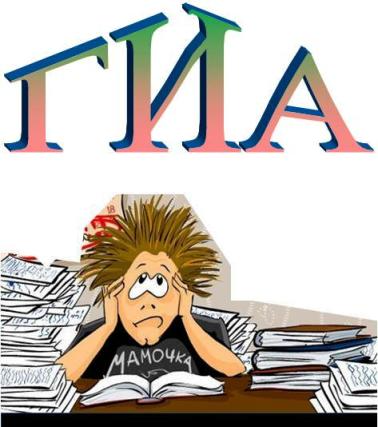 ПОДГОТОВКА К ЭКЗАМЕНУСлово «экзамен» переводится с латинского как «испытание». И именно  испытаниями, сложными, подчас драматичными, становятся ЕГЭ.	Экзамен – это стресс, да ещё какой. Поэтому очень важна психологическая подготовка к экзаменам. Ведь всем известно, что даже великолепно подготовленные учащиеся во время экзаменов могут сдать его хуже, чем знают предмет на самом деле. Это связано с неумением регулировать свои эмоции и управлять стрессом.Приступая к подготовке необходимо место для занятий. На столе не должно быть лишних вещей. Можно ввести в интерьер комнаты жёлтый и фиолетовый цвета, поскольку они повышают интеллектуальную активность. Для этого бывает достаточно какой-либо картинки в этих тонах.Составьте план занятий. Для начала определите: кто вы – «сова» или «жаворонок», и в зависимости от этого максимально используйте утренние или вечерние часы. Чередуйте занятия и отдых, скажем, 40 минут занятий, затем 10 минут – перерыв. Можно в это время помыть посуду, полить цветы, сделать зарядку, принять душ.Не надо стремиться к тому, чтобы прочитать и запомнить наизусть весь учебник. Полезно структурировать материал за счёт составления планов, схем, причём желательно на бумаге. Планы полезны и потому, что их легко использовать при кратком повторении материала. Выполняйте как можно больше различных опубликованных тестов по этому предмету.Готовясь к экзаменам, никогда не думай о том, что не справишься с заданием. Есть замечательная японская поговорка: «Удача приходит в счастливые двери». Мы получаем то, о чём усиленно думаем, в буквальном смысле программируя себя на конечный результат. И чтобы результат этот нас удовлетворял, думать надо о хорошем.НАКАНУНЕ ЭКЗАМЕНАМногие считают: для того, чтобы полностью подготовиться к экзамену, не хватает всего одной, последней перед ним ночи. Это неправильно. Вы уже устали, и не надо себя переутомлять. Напротив, с вечера перестаньте готовиться, умойтесь, совершите прогулку. Выспитесь как можно лучше, чтобы встать отдохнувшими, с ощущением своего здоровья, силы, «боевого» настроя. Ведь экзамен – это своеобразная борьба, в которой нужно проявить себя, показать свои возможности и способности.Не рекомендуется пить всякого рода успокоительные препараты: должного эффекта они не дадут, а на скорость мозговой деятельности повлияют. Пусть уж адреналин естественным образом ускоряет мыслительные процессы. Физическое-же напряжение можно снять физическими упражнениями:Быстрое круговое вращение руками в плечах, затемкруговое вращение головой в одну и в другую стороны изавершить всё потягиванием.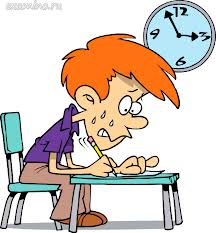 Некоторые универсальные рецепты для более успешной тактики выполнения тестированияСосредоточься! Постарайтесь сосредоточиться. Для вас должны существовать только текст заданий и часы, регламентирующие время выполнения теста. Жёсткие рамки времени не должны влиять на качество твоих ответов. Перед тем, как вписать ответ, перечитай вопрос дважды и убедись, что ты правильно понял, что от тебя требуется.Начинайте с лёгкого! Начните отвечать на те вопросы, в знании которых вы не сомневаетесь, не останавливаясь на тех, которые могут вызвать долгие раздумья. Тогда вы успокоитесь, голова начнёт работать более ясно и чётко, и вы войдёте в рабочий ритм. Так вы освободитесь от нервозности, и вся ваша энергия потом будет направлена на более трудные вопросы.Пропускайте! Надо научиться пропускать трудные или непонятные задания. Помните: в тексте всегда найдутся такие вопросы, с которыми вы обязательно справитесь. Просто глупо недобрать баллов только потому, что вы не дошли до «своих» заданий, а застряли на тех, которые вызывают затруднения.Читайте задание до конца! Спешка не должна приводить к тому, что вы стараетесь понять условия задания «по первым словам» и достраиваете концовку в собственном воображении. Это верный способ совершить досадные ошибки в самых лёгких вопросах.Думайте только о текущем задании! Когда вы видите новое задание, забудьте всё, что было в предыдущем. Как правило, задания в тестах не связаны друг с другом. Поэтому знания, которые вы применили в одном, как правило, не помогают, а только мешают сконцентрироваться и правильно решить новое задание. Этот совет даёт вам и другой бесценный психологический эффект – забудьте о неудаче в прошлом задании (если вы с ним не справились). Думайте только о том, что каждое новое задание – это шанс набрать баллы.Исключайте! Многие задания можно решить быстрее, если не искать сразу правильный вариант ответа, а последовательно исключать те, которые явно не подходят. Метод исключения позволяет в итоге сконцентрировать внимание всего на одном – двух вариантах, а не на всех пяти – семи (что гораздо труднее)Проверьте! Оставьте время для проверки своей работы, хотя бы, чтобы успеть пробежать глазами и заметить явные ошибки. Угадывайте! Если вы не уверены в выборе ответа, но интуитивно можете предпочесть какой-то ответ другим, то интуиции следует доверять. При этом выбирайте такой вариант, который на ваш взгляд, имеет большую вероятность.Не огорчайтесь! Стремитесь выполнить все задания, но помните, что на практике это нереально. Учитывайте, что тестовые задания рассчитаны на максимальный уровень трудности, и количество решённых вами заданий вполне может оказаться достаточным для хорошей оценки.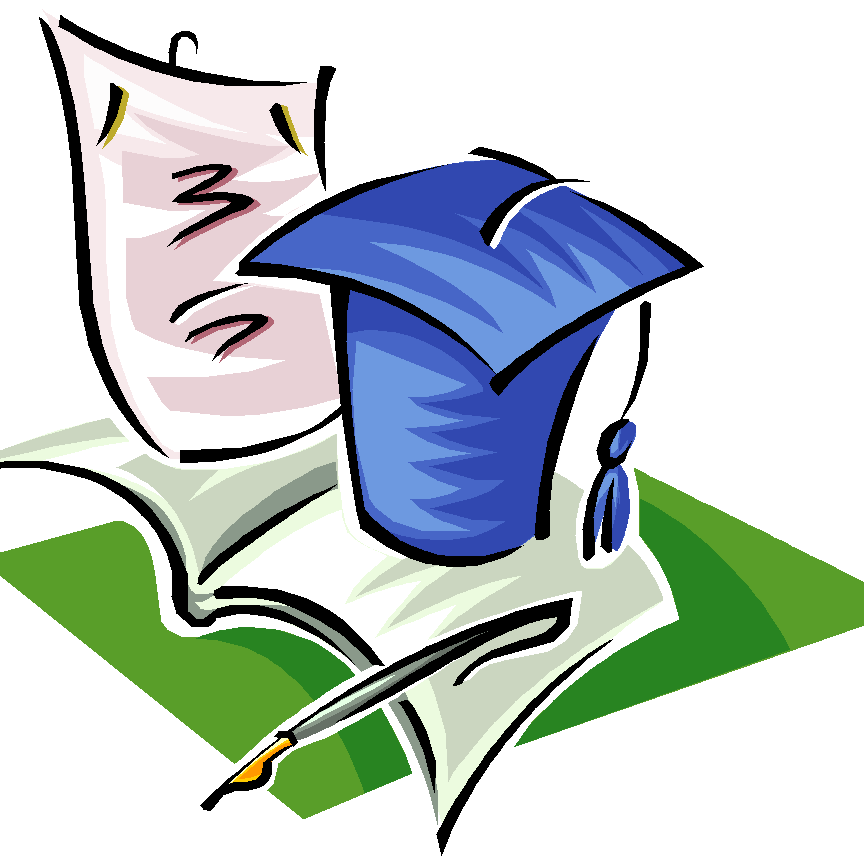 КАК УСПОКОИТЬСЯ НАКАНУНЕ И ВО ВРЕМЯ ЭКЗАМЕНААутотренинг -  чудесное средство против предэкзаменационного «мандража». Снимает нервное напряжение – раз, настраивает по-боевому – два, повышает работоспособность – три, улучшает самоконтроль – четыре, убирает усталость – пять. Остановимся на комплексе упражнений нервно-мышечной релаксации:Набор упражнений, снимающих стрессДЛЯ НОГ: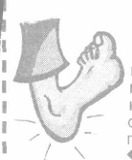 упереться пятками в пол, максимально поднять носки, напрячься, сбросить напряжение.упереться пальцами ног в пол, максимально поднять пятки, напрячься, сбросить напряжение.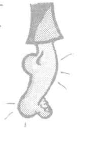 ДЛЯ РУК: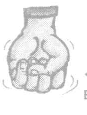 сжать кисти рук в кулак, разжать.максимально растопырить пальцы рук, расслабиться.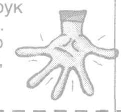 ДЛЯ СПИНЫ, ПЛЕЧЕВОГО ПОЯСА И ШЕИ:поднять плечи максимально вверх, подержать, опустить.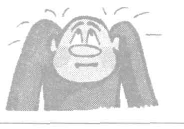 ДЛЯ ЛИЦА:максимально широко улыбнуться, задержать «улыбку», расслабиться.собрать губы в одну точку, задержать, расслабиться.крепко зажмуриться, подержать, расслабиться.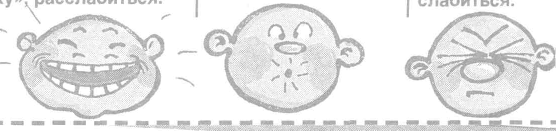 ТОНИЗИРУЮЩИЕ УПРАЖНЕНИЯ:«Потягушки».Стучим пятками об пол.Свободное вращение головой в одну и другую сторону.Лёгкие прыжки на месте.РЕКОМЕНДАЦИИ ПСИХОЛОГА РОДИТЕЛЯМПО ОКАЗАНИЮ ЭМОЦИОНАЛЬНОЙ ПОДДЕРЖКИ ДЕТЯМВ ПЕРИОД ПОДГОТОВКИ К ЭКЗАМЕНАМ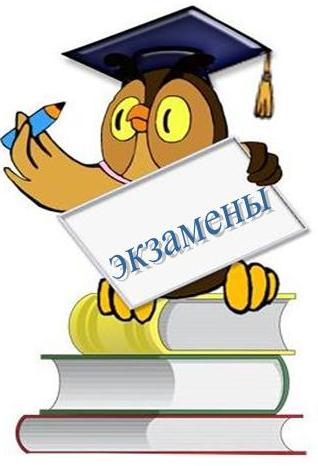 